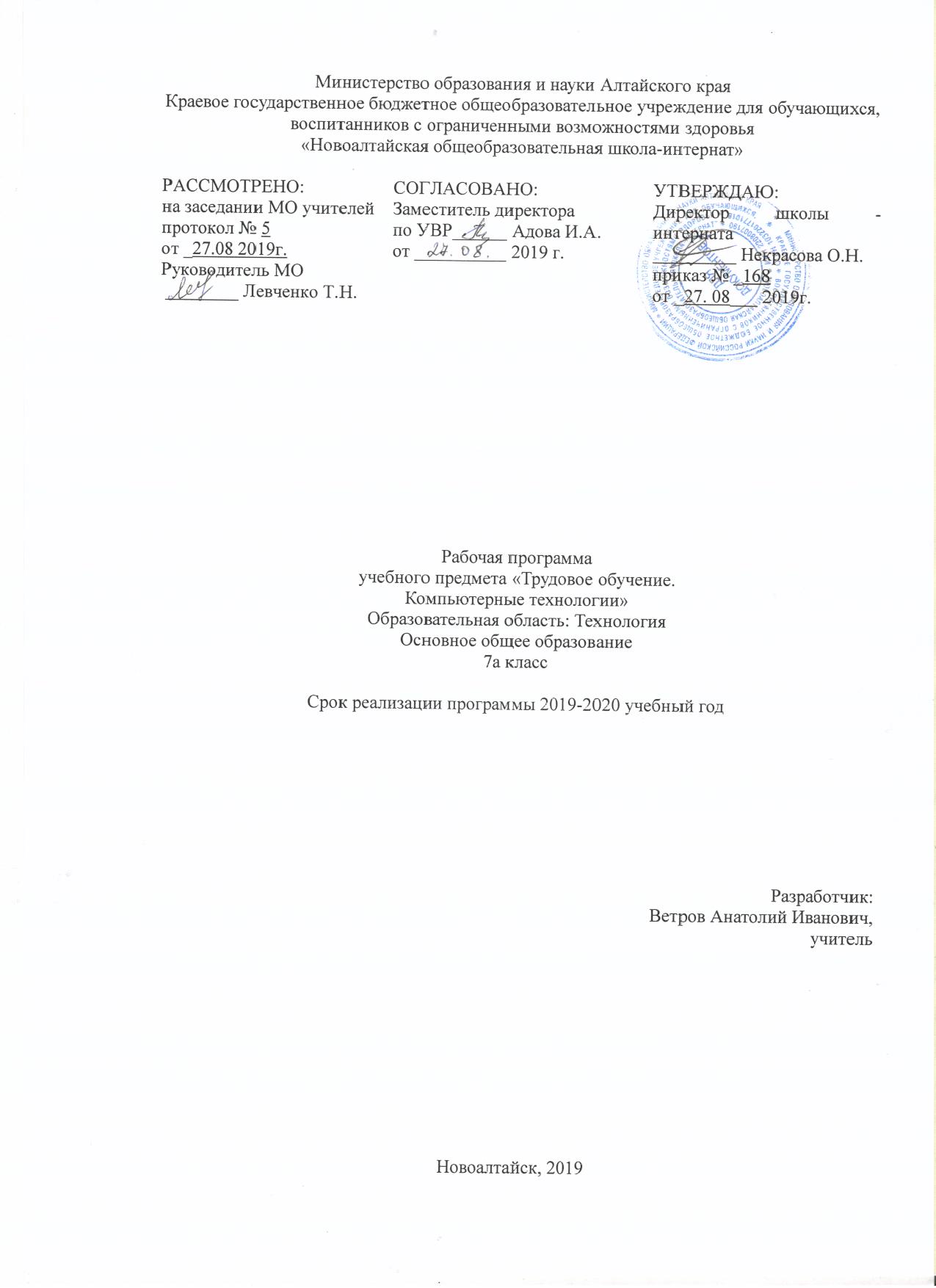 Пояснительная запискаРабочая программа по технологии составлена для учащихся 7 класса на основе Программы для общеобразовательных учреждений Технология. 5-9 кл. к комплекту учебников, созданных под руководством В. Д. Симоненко. Авторы-составители А. Т. Тищенко, Н. В. Синица - М.: Вентана-Граф, 2011г.с учётом Федерального компонента государственного стандарта основного общего образования и соответствует учебному плану образовательного учреждения. Рабочая программа для 7 классов предусматривает2 учебных часа в неделю. Предмет «Технология» является интегрированной образовательной областью. Изучение технологии на ступени основного общего образования направлено на достижение следующих целей:Освоение технологических знаний, технологической культуры на основе включения учащихся в разнообразные виды технологической деятельности по созданию личностного или общественно значимых продуктов труда;развитие познавательных интересов, технического мышления, пространственного воображения, интеллектуальных, творческих, коммуникативных и организаторских способностей; воспитание трудолюбия, бережливости, аккуратности, целеустремленности, предприимчивости, ответственности за результаты своей деятельности, уважительного отношения к людям различных профессий и результатам их труда Учитывая специфику специального (коррекционного) образовательного учреждения, преподавание технологии осуществляется с использованием индивидуально-дифференцированного подхода обучения, коррекционного-развивающего обучения, направленных на коррекцию личности, позволяющих учащимся достигать положительной динамики учебных достижений.Основным предназначением данного предмета в системе общего образования является формирование технологической грамотности, компетентности и мировоззрения, технологической и исследовательской культуры школьника, воспитание трудовых, гражданских и патриотических качеств личности учащегося. Технологическая грамотность включает способность понимать, использовать, и контролировать технологию, умение решать задачи, развитие творческих способностей, сознательности, предприимчивости. Большой объем учебного материала, заложенный в программе, предполагает организацию самостоятельной работы школьников в виде выполнения проектов. При изучении раздела «Создание изделий из конструкционных и поделочных  материалов » учителю необходимо постоянно уделять внимание технологическим вопросам, формировать у учащихся систему технологических знаний. Раздел «Технология ведения дома» включает в себя ознакомление с характеристиками основных функциональных зон в жилых помещениях, приемами ухода за одеждой и обувью. При изучении данного раздела в основу берутся теоретические занятия. Раздел «Декоративно-прикладное творчество» знакомит учащихся с творчеством народных умельцев, со способами оформления интерьера изделиями собственного изготовления; учат выжигать, выпиливать изделия из древесины. Учащиеся выполняют тренировочные операции на обрезках заготовок, отрабатывая технику выполнения отдельных технологических операций, что позволяет обеспечить хорошее качество выполняемых изделий. Серьезное внимание следует уделять соблюдению учащимися правил санитарии ибезопасным приемам труда с оборудованием и инструментами.Требования к уровнюподготовки учащихся 7 класса Учащиеся должны знать:-санитарно-гигиенические требования и правила техники безопасности при работе в мастерской; -основную конструкторскую и технологическую документацию; -физико-механические свойства древесины; -приемы заточки и наладки лезвий рубанков, стамесок; -приемы заточки и развода зубьев пил; -виды шиповых соединений; -устройство шипового соединения; -устройство соединения деталей шкантами и шурупами в нагель; -приемы точения конических и фасонных деревянных деталей; -профессии, связанные с обработкой древесины; -машины, используемые в деревообрабатывающей промышленности; -классификацию сталей; -метод термической обработки сталей; -назначение и устройство токарно-винторезного станка ТВ-6; -виды и назначение токарных резцов; -технологическую документацию для изготовления деталей на станках; -приемы работы на ТВ-6; -устройство настольного горизонтально-фрезерного станка; -виды и назначение резьбовых соединений; -виды мозаик на изделиях из древесины; -материалы и инструменты для мозаики; -приемы тиснения на фольге; -приемы изготовления изделий из проволоки; -основы технологии оклейки помещений обоями; -основы технологии малярных работ; -основы технологии плиточных работ; -основы требований к проектированию изделий.Учащиеся должны уметь:-соблюдать санитарно-гигиенические требования и правила техники безопасности при работе в мастерской; -определять плотность и влажность древесины; -настраивать и затачивать лезвия рубанков, стамесок; -затачивать и делать развод зубьев пил; -выполнять шиповые соединения; -выполнять  соединения деталей на шкантахи шурупами в нагель; -вытачивать детали конических и фасонных форм; -определить виды и назначение токарных резцов; -управлять токарно-винторезным станком ТВ-6; -выполнять чертеж детали с коническими и фрезерованными поверхностями; -составлять операционную карту на изготовление детали вращения; -обтачивать наружно-цилиндрическую поверхность на ТВ-6; -подрезать торец заготовки на ТВ-6; -подготавливать фрезерный станок к работе; -нарезать резьбу плашкой и метчиком; -выполнять мозаичный набор на древесине; -выполнить тиснение на фольге; -выполнить декоративное изделиеиз проволоки; -выбрать и обосновать проект; -произвести экономические расчеты.Учебно-тематический план7 класс.Итого 76часовСодержание тем учебного предмета.1.Вводный урок – 2ч.Теоретические сведения. Технология как учебная дисциплина и как наука. Цель и задачи изучения предмета «Технология» в 7 классе. Содержание предмета. Последовательность его изучения. Санитарно-гигиенические требования и правила внутреннего распорядка при работе в школьных мастерских. Организация теоретической и практической частей урока. Практические работы. Знакомство с содержанием и последовательностью изучения предмета «Технология» в 7 классе. Знакомство с библиотечкой кабинета, электронными средствами обучения. Варианты объектов труда. Учебник «Технология» для 5 класса (вариант для мальчиков), библиотечка кабинета. Электронные средства обучения. 2. Создание изделий из конструкционных и поделочных материалов 2.1. Технология создания изделий из древесины.Элементы машиноведения – 19ч Теоретические сведения. Оборудование рабочего места для ручной обработки древесины. Правила работы у верстака. Древесина как природный конструкционный материал. Пиломатериалы и древесные материалы. Графическое отображение изделий с использованием чертежных инструментов и средств компьютерной поддержки. Чтение графической документации, отображающей конструкцию изделия и последовательность его изготовления. Условные обозначения на рисунках, чертежах, эскизах и схемах. Этапы создания изделий из древесины. Приемы ручной обработки: разметка заготовок, пиление столярной ножовкой, строгание древесины, сверление отверстий. Инструменты и приспособления для ручных работ по древесине. Правила безопасной работы. Соединение деталей гвоздями, шурупами. Склеивание изделий. Зачистка поверхности. Лакирование изделий. Контроль и оценка качества изделий. Выявление дефектов и их устранение. Профессии, связанные с ручной обработкой древесины. Понятие о механизме и машине. Типовые детали и их соединения. Практические работы.Изучение устройства столярного верстака и отработка приемов крепления заготовок. Определение пород древесины по образцам. Изучение образцов пиломатериалов и древесных материалов. Изучение графической документации. Упражнения на разметку, распиливание, строгание заготовок при изготовлении различных изделий. Сверление отверстий в заготовках. Соединение деталей гвоздями, шурупами. Склеивание изделий. Зачистка поверхности деталей. Лакирование изделий. Ознакомление с устройством различных механизмов. Варианты объектов труда.Столярный верстак. Образцы древесины различных пород. Образцы пиломатериалов и древесных материалов. Графическая документация. Образцы разметки, распиливания, строгания заготовок. Образцы сверления отверстий в заготовках, Образцы соединения деталей гвоздями, шурупами, склеивания изделий, зачистки поверхности, лакирования изделий. 2.2. Технология создания изделий из металлов. Элементы машиноведения –13ч Теоретические сведения. Организация рабочего места для ручной обработки металлов. Назначение и устройство слесарного верстака и тисков. Роль металлов в жизни человека. Виды и способы получения листового металла, применение листового металла и проволоки. Технологические процессы создания изделий из листового металла и проволоки. Приемы ручной правки, разметки заготовки для детали (изделия) на основе графической документации с применением разметочных, контрольно-измерительных инструментов. Приемы ручной обработки: резание, гибка, пробивание и сверление отверстий. Инструменты и приспособления для ручных работ по металлу. Правила безопасной работы. Использование технологических машин для изготовления изделий. Устройство и назначение сверлильного станка. Подготовка станка к работе. Приемы сверления отверстий. Правила безопасной работы. Соединение деталей в изделии фальцевым швом и с помощью заклепок с использованием инструментов и приспособлений для сборочных работ. Защитная и декоративная отделка поверхности изделий из металлов. Контроль и опенка качества изделий. Выявление дефектов и их устранение. Профессии, связанные с получением, ручной обработкой металлов и сверлением отверстий на станке. Практические работы. Изучение устройства слесарного верстака и тисков. Ознакомление с металлами и сплавами. Ознакомление с технологическим процессом изготовления изделия из тонколистового металла и проволоки. Упражнения на правку, разметку, резание, зачистку, гибку заготовок из тонколистового металла и проволоки, пробивание и сверление отверстий. Изучение устройства сверлильного станка. Сверление отверстий на сверлильном станке. Соединение деталей из тонколистового металла и проволоки фальцевым швом и с помощью заклепок. Отделка готовых изделий. Варианты объекта труда.Слесарный верстак и тиски. Образцы правки, разметки, резания, зачистки, гибки заготовок из тонколистового металла и проволоки, пробивания и сверления отверстий. Сверлильный станок. Образцы соединения деталей из тонколистового металла и проволоки фальцевым швом и с помощью заклепок. Образцы отделки готовых изделий. 2.3. Декоративно-прикладное творчество - 16ч.Теоретические сведения. Традиционные виды декоративно-прикладного творчества. История выжигания по древесине и выпиливания лобзиком. Материалы, инструменты, приспособления для выжигания и выпиливания. Организация рабочего места. Правила безопасного труда. Приемы выполнения работ. Практические работы. Подготовка материала и инструментов к работе. Упражнения на выжигания и выпиливание изделий лобзиком Варианты объектов труда. Образцы выжигания и выпиливания лобзиком.3.Технологии ведения дома 3.1. Ремонтно-отделочные работы –6чТеоретические сведения. Понятие «интерьер». Прихожая, гостиная, детская комната, спальня, кухня, балкон и лоджия. Их назначение, оборудование, необходимый набор мебели, декоративное убранство. Уборка жилого помещения. Организация труда и отдыха. Питание. Гигиена. Культура поведения в семье. Семейные праздники и походы. Подарки и переписка. Практические работы. Разработка интерьера жилого помещения. Разработка технологического процесса изготовления подставки для книг, решетки и полки для обуви и т. п. Варианты объектов труда. Эскиз интерьера жилого помещения. Технологические карты изготовления подставки для книг, решетки, полки для обуви и т. п. 4.Проектирование и изготовление изделий – 12ч. Теоретические сведения.Понятие «творческий проект по технологии». Варианты проектов. Проектирование личностно или общественно значимых изделий с использованием конструкционных или поделочных материалов. Поисковый, технологический и аналитический этапы выполнения творческого проекта, их содержание. Анализ изделий из банка объектов для творческих проектов. Требования к готовому изделию. Практические работы. Выдвижение идей для выполнения учебного проекта. Анализ моделей-аналогов из банка идей. Выбор модели проектного изделия. Варианты объектов труда. Творческие проекты, например: модель спортивного автомобиля (древесина), игрушка (древесина), декоративный подсвечник (металл), подставка под горячие предметы (металл), панно (выжигание), сувенир (выпиливание лобзиком) и др.Календарно-тематическое планирование на год:Контроль уровня обучаемости. Оценка знаний, умений и навыков учащихся осуществляется в процессе устных опросов, выполнения тестовых заданий и практических работ. Нормы оценок по технологииОсновными критериями оценок являются:-качество выполненной работы; -самостоятельность в выполнении; -применение теоретических знаний; -соблюдение правил безопасности труда, организация рабочего мета. Оценка «5»ставится, когда работа выполнена в заданное время, самостоятельно, с соблюдением технологической последовательности, качественно и творчески. Оценка «4»ставится, когда работа выполнена в заданное время, самостоятельно, с соблюдением технологической последовательности, при выполнении отдельных операций допущены небольшие отклонения; общий вид изделия аккуратный. Оценка «3»ставится, когда работа выполнена в заданное время, самостоятельно, но с нарушением технологической последовательности, отдельные операции выполнены с отклонением от образца (если не было на то установки); изделие оформлено небрежно или не закончено в срок. Оценка «2»ставится, когда ученик самостоятельно не справился с работой, технологическая последовательность нарушена, при выполнении операций допущены большие отклонения.Литература:1.Программы начального и основного общего образования. Технология. М.В. Хохлова, П.С. Самородский, Н.В. Синица, В.Д. Симоненко, Москва, Вентана-граф, 2011 2.Технология. Технический труд 7 класс.  Самородский П.С. и др. / Под ред. Симоненко В.Д., Москва, Вентана-Граф, 2011 3.А.Т.Тищенко. Методические рекомендации. 7 класс, Вентана-Граф, 2011 4.Арефьев И.П. Занимательные уроки технологии для мальчиков. 7 класс. М.: Школьная пресса, 2004Лист внесения изменений№ п/пНаименование разделов и темКоличество часовВводное занятие21Цели и задачи изучения предмета«Технология» в 7 классе.12Санитарно-гигиенические требования и правила техники безопасности при работе в мастерской.1Технология создания изделий из древесины. Элементы машиноведения.194Физико-механические свойства древесины. Сушка древесины.15Практическая работа: определение плотности и влажности древесины.16Заточка лезвий рубанков, стамесок. Настройка рубанков.17Практическая работа: настройка и заточка лезвия рубанка.18Заточка и развод зубьев пил.19Практическая работа: заточка и развод зубьев пил.2Шиповые столярные соединения.  Разметка и изготовление шипов и проушин.110Практическая работа разметка, изготовление и сборка шипового соединения.211Соединение деталей шкантами и шурупами в нагель.212Практическая работа: соединение деталей в изделии шкантами и шурупами в нагель.213Точение конических и фасонных деталей.114Практическая работа: точение ручки для напильника.115Профессии связанные с обработкой древесины.216Машины в лесной и деревообрабатывающей промышленности.1Технология создания изделий из металлов. Элементы машиноведения.818Классификация сталей.Термическая обработка сталей.119Назначение и устройство токарно-винторезного станка.220Виды и назначение токарных резцов.121Управление токарно-винторезным станком.222Практическая работа: отработка приемов управления станком ТВ-6.2Технология создания изделий из металлов. Элементы машиноведения.1323Технологическая документация для изготовления изделий на станках.224Практическая работа: разработка операционной карты на изготовление детали вращения.225Приемы работы на токарно-винторезном станке.226Практическая работа: обтачивание наружнойцилиндрической поверхности и подрезание торца заготовки.227Устройство настольного горизонтально-фрезерного станка. Виды и назначение фрез.228Практическая работа: наладка и настройка фрезерного станка.129Резьбовые соединения. Нарезание резьбы.130Практическая работа: нарезание резьбы плашкой и метчиком.131Декоративно-прикладное творчество.1632Виды художественной обработки древесины.133Мозаика на изделиях из древесины.134История мозаики. Виды мозаики.135Организация рабочего места. Материал для мозаики.136Приемы выполнения мозаики.137Практическая работа: нанесение рисунка на фоновый шпон.238Практическая работа: раскрой шпона по размерам.139Практическая работа: склеивание шпона в набор.140Тиснение по фольге. Организация рабочего места.2Приемы выполнения теснения по фольге.141Практическая работа: выполнение художественного тиснения по фольге.142Декоративные изделия из проволоки.143Приемы изготовления ажурных изделий из проволоки.144Практическая работа: изготовление декоративного изделия из проволоки.145Технология ведения дома. Ремонтно-отделочные работы.646Основы технологии оклейки помещений обоями.1Практическая работа: изучение видов обоев и технологии оклейки ими помещений.147Основы технологии малярных работ.148Практическая работа: изучение технологии малярных работ.1Основы технологии плиточных работ.149Практическая работа: ознакомление с технологией плиточных работ.150Проектирование и изготовление изделий.1251Основные требования к проектированию изделий.152Принципы стандартизации изделий.1Выдвижение идей на выполнение учебного проекта.153Обоснование проекта.154Разработка конструкции проекта.155Экономические расчеты при выполнении проекта.156Практическая работа: выполнение проекта.6№п/пНаименование разделов и темКоличество часовДатаУчебныйматериалРечевой материалВводное занятие21Цели и задачи изучения предмета «Технология» в 7 классе.1.Беседа, рассказ, работа со стендами. 2Санитарно-гигиенические требования и правила техники безопасности при работе в мастерской.1Беседа, работа с наглядным материалом, демонстрация.Технология создания изделий из древесины. Элементы машиноведения.193Физико-механические свойства древесины. Сушка древесины.1Беседа, работа с наглядным материалом, демонстрация. 4Практическая работа: определение плотности и влажности древесины.1Беседа, работа с наглядным материалом, демонстрация.5Заточка лезвий рубанков, стамесок. Настройка рубанков.1Практический.6Практическая работа: настройка и заточка лезвия рубанка.1Практический.7Заточка и развод зубьев пил.1Рассказ, работа с книгой использование ИТК.8Практическая работа: заточка и развод зубьев пил.2Рассказ, работа с инструментами и образцами.Шиповые столярные соединения.  Разметка и изготовление шипов и проушин.1Практический.9Практическая работа разметка, изготовление и сборка шипового соединения.2Практический.10Соединение деталей шкантами и шурупами в нагель.2Рассказ, работа с инструментами,книгой, показ приемов работы11Практическая работа: соединение деталей в изделии шкантами и шурупами в нагель.2Практический.12Точение конических и фасонных деталей.1Рассказ, работа с книгой, инструментом, показ приемов работы.13Практическая работа: точение ручки для напильника.1Практический.14Профессии связанные с обработкой древесины.2Рассказ, работа с инструментами и образцами.15Машины в лесной и деревообрабатывающей промышленности.1Рассказ, работа с инструментами,книгой, показ приемов работы.16Технология создания изделий из металлов. Элементы машиноведения.817Классификация сталей.Термическая обработка сталей.1Рассказ, работа с инструментами и образцами.18Назначение и устройство токарно-винторезного станка.2Рассказ, работа с инструментами и образцами.19Виды и назначение токарных резцов.1Беседа, работа с наглядным материалом, демонстрация.20Управление токарно-винторезным станком.2Беседа, работа с наглядным материалом, демонстрация.21Практическая работа: отработка приемов управления станком ТВ-6.2Практический.Технология создания изделий из металлов. Элементы машиноведения.1322Технологическая документация для изготовления изделий на станках.2Беседа, работа с наглядным материалом, демонстрация.23Практическая работа: разработка операционной карты на изготовление детали вращения.2Практический.24Приемы работы на токарно-винторезном станке.2Беседа, работа с наглядным материалом, демонстрация.25Практическая работа: обтачивание наружнойцилиндрической поверхности и подрезание торца заготовки.2Практический.26Устройство настольного горизонтально-фрезерного станка. Виды и назначение фрез.2Беседа, работа с наглядным материалом, демонстрация.27Практическая работа: наладка и настройка фрезерного станка.1Практический.28Резьбовые соединения. Нарезание резьбы.1Рассказ, работа с инструментами и образцами.29Практическая работа: нарезание резьбы плашкой и метчиком.1Практический.30Декоративно-прикладное творчество.1631Виды художественной обработки древесины.1Рассказ, работа с инструментами и образцами.32Мозаика на изделиях из древесины.1Беседа, работа с наглядным материалом, демонстрация.33История мозаики. Виды мозаики.1Рассказ, работа с инструментами и образцами.34Организация рабочего места. Материал для мозаики.1Беседа, работа с наглядным материалом, демонстрация.35Приемы выполнения мозаики.1Практический.36Практическая работа: нанесение рисунка на фоновый шпон.2Практический.37Практическая работа: раскрой шпона по размерам.1Практический.38Практическая работа: склеивание шпона в набор.1Практический.39Тиснение по фольге. Организация рабочего места.2Практический.40Приемы выполнения теснения по фольге.1Практический.41Практическая работа: выполнение художественного тиснения по фольге.1Практический.42Декоративные изделия из проволоки.1Практический.43Приемы изготовления ажурных изделий из проволоки.1Беседа, работа с наглядным материалом, демонстрация.44Практическая работа: изготовление декоративного изделия из проволоки.1Практический.45Технология ведения дома. Ремонтно-отделочные работы.646.Основы технологии оклейки помещений обоями.1Беседа, работа с наглядным материалом, демонстрация.Практическая работа: изучение видов обоев и технологии оклейки ими помещений.1Практический.47Основы технологии малярных работ.1Рассказ, работа с инструментами и образцами.48Практическая работа: изучение технологии малярных работ.1Практический.Основы технологии плиточных работ.1Рассказ, работа с инструментами и образцами.49Практическая работа: ознакомление с технологией плиточных работ.1Рассказ, работа с инструментами и образцами.50Проектирование и изготовление изделий.1251Основные требования к проектированию изделий.1Рассказ, работа с книгой.52Принципы стандартизации изделий.1Рассказ, работа с инструментами и образцами.Выдвижение идей на выполнение учебного проекта.1Рассказ, работа с инструментами и образцами.53Обоснование проекта.1Рассказ, работа с книгой.54Разработка конструкции проекта.1Рассказ, работа с книгой.55Экономические расчеты при выполнении проекта.1Рассказ, работа с книгой.56Практическая работа: выполнение проекта.6Практический.№ п/пДата внесения измененийХарактеристика измененийРеквизиты документа, которым закреплено изменение.Подпись сотрудника, внёсшего изменения.